Instituto de Educação Infantil e JuvenilPrimavera, 2020. Londrina, 06 de Outubro.Nome: ____________________________________ Turma: ____________Área do conhecimento: Educação Física | Professor: LeandroEducação Física – JUST DANCEOLÁ PESSOAL! HOJE VAMOS COMEÇAR COM PIRATAS (SE VOCÊ TEM FANTASIA, PODE APROVEITAR!) VOCÊ PODE SIMPLESMENTE FAZER TODAS AS MÚSICAS SEM PARA OU IR SOMENTE NAS SUGESTÕES ABAIXO. https://youtu.be/p7yYiLEus7w?t=159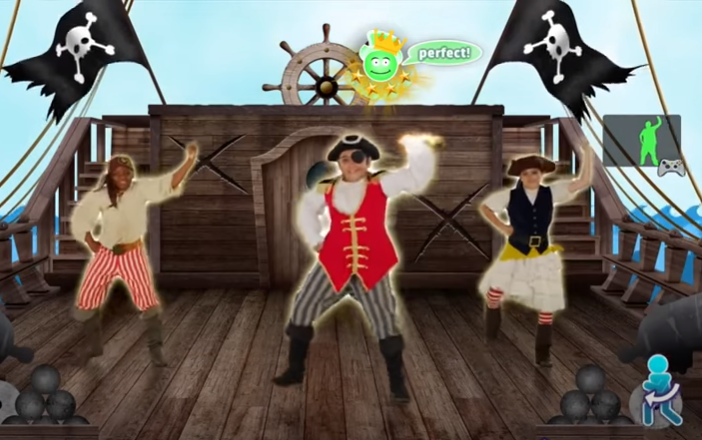 AGORA É SÓ PULAR PARA 7 MINUTOS E 44 SEGUNDOS  OU CLIQUE AQUI https://youtu.be/p7yYiLEus7w?t=463 WIGGLE 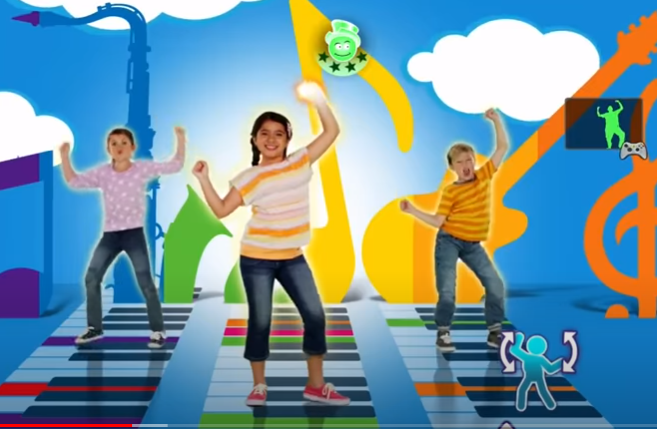 PARA TERMINAR  SKIP SKIP SKIP TO MY LOU – ROCK VERSIONhttps://youtu.be/p7yYiLEus7w?t=996 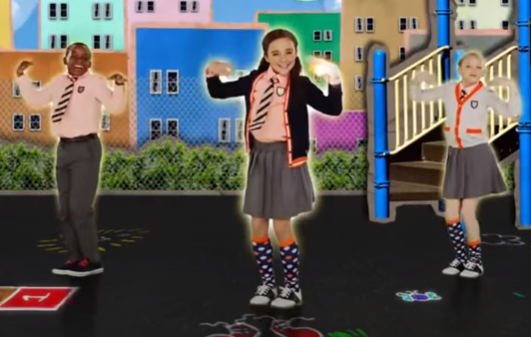 E SE VOCÊ TEM UMA CORDA EM CASA, VAMOS PULAR CORDA DE VERDADE PARA TERMINAR! QUANTO TEMPO VOCÊ CONSEGUE SEM ERRAR? 